Kako naj ravnamo s tistimi, ki so krenili na slaba pota?Ljubite človeka!Bratje, ne dajte se prestrašiti zaradi greha ljudi, ljubite človeka tudi v njegovem grehu, kajti to je enako Božji ljubezni in je vrhunec ljubezni na zemlji... Pogosto se nemočni ustavimo, posebno če vidimo grehe ljudi, in se vprašamo: Ali naj poskusim s silo ali s ponižno ljubeznijo?Odloči se vedno za ponižno ljubezen.Kdor se je enkrat za vselej odločil zanjo, bo lahko premagal ves svet. Ljubeča ponižnost je strašna moč, najmočnejša od vsega; ni ničesar, kar bi ji bilo enako.Fjodor M. Dostojevski - Bratje Karamazovi                                                                 Odgovarja:    Franc Kraner, žpk – sodelavec, tel.: 051685734, 02 8720173, e-mail: franc.kraner@rkc.si.                                                                                                                                  Naročniki mašnih namenov se strinjajo z objavo v tiskanih oznanilih in oznanilih na spletu ter oglasni deski.OznanilaČRNEČE – Sv. Jakob St., Sv. Andrej; Sv. Križ37. teden 2020OznanilaČRNEČE – Sv. Jakob St., Sv. Andrej; Sv. Križ37. teden 2020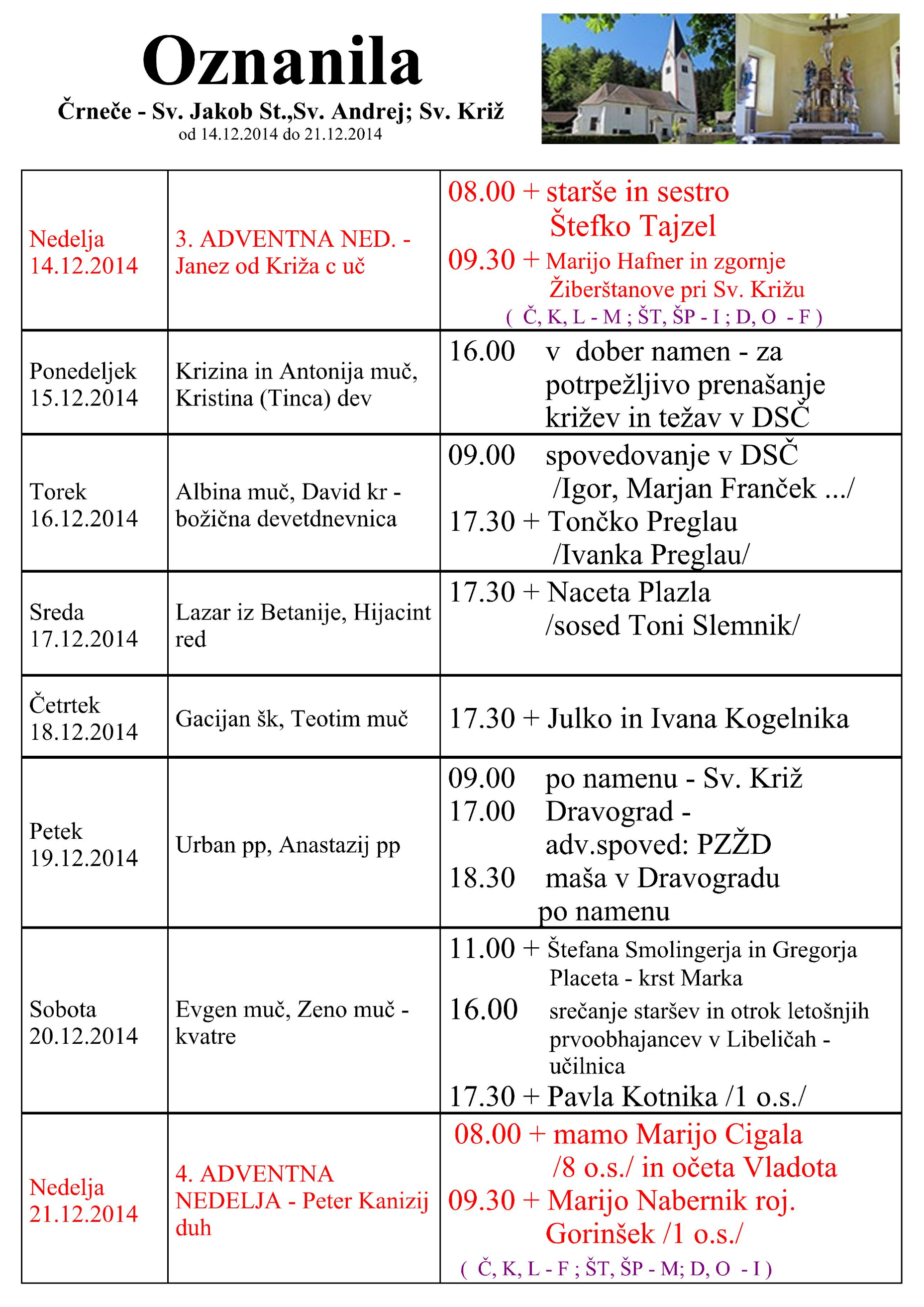 NEDELJA     6. september23. nedelja med letom -      angelska nedelja      Zaharija08:00  + očeta Jakoba Goljata                /druž. Makshofer/11:00  + Marico Rebernik   /druž. Rakovnik                                         in Završnik/  v LibeličahPONEDELJEK     7. septemberRegina, device, mučenka18:00  + Kristino KanonikTOREK     8. septemberMarijino rojstvo – mali šmaren09:30     po namenu pri Sv. Križu11:00  + Alojza Sajevca -         v Libeličah              /Danilo in Marina Mravljak/SREDA     9. septemberPeter Klaver, jezuitGorgonij, mučenec18:00  + Ido /11 o.s./ in Kondrada ter               starše FerkČETRTEK   10. septemberPulherija /Leposlava/, ces.18:00  + Amalijo Mori  PETEK   11. septemberBernard in Bonaventura,redovnika09:00     v dober namen pri Sv. KrižuSOBOTA   12. septemberMarijino imeMolitveni dan na Prevaljah 09:00      začetek molitvenega dneva na  Prevaljah10:00      maša na Prevaljah11:00   + Marijo Fink in Benota               krst Tjaše – Tjaša in Klemen                                              v Libeličah NEDELJA   13. september24. nedelja med letom -      Janez Zlatousti, c. uč.      Notburga, devica08:00  + starše Kadiš in č. s. Marijo - I. n.            + Vinka Rapuca /2 o.s./ - II. namen11:00  +  Ivico Ring  in za vse pri hiši pomrle